МБДОУ детский сад № 110  «Страна чудес»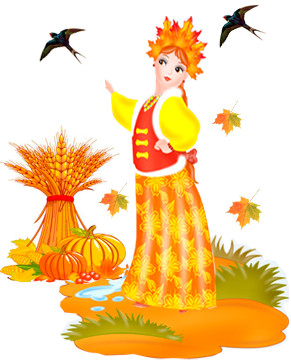 ПЕНЗА2015♫ 01   Под музыку дети входят в нарядный зал и выстраиваются парами.ВЕДУЩАЯ.   	Ходит за окном художник –                       	Все леса позолотил!                      	Даже самый сильный дождик                       	Эту краску не отмыл!                      	Отгадать загадку просим:                      	Кто художник этот?ДЕТИ. 		Осень! 1. 			Ходит осень по дорожкам,                    		Ходит, улыбается,                    		Точно в сказке, тут и там                    		Все цвета меняются! 2.		 		Ходит осень по дорожкам,                       		Дождик сыплется горошком,                       		Листья падают, шурша,                        		Как же осень хороша!3.  			Журавли на юг летят,                       	Здравствуй, здравствуй, Осень!                       	Приходи на праздник к нам,                       	Очень, очень просим!♫02              ПЕСНЯ "ЗОЛОТОЙ ОГОНЁК".Дети уходят на стульчики.♫03 В зал вбегает Кикимора.КИКИМОРА. 	Что такое? Почему?                       	Ничего я не пойму!                      	Здесь полным-полно ребят.                      	Что же это?ДЕТИ. 		Детский сад!КИКИМОРА. 	Значит, я не зря плутала,                      	Значит, я туда попала!                      	Все тропинки исходила,                      	На ногах мозоль набила…                      	Что? Меня не узнаете?                      	Так-так-так, ну вы даете!                      	Я ж кикимора лесная,                      	Очень вредная и злая!                      Я веселье отменяю,                      Всех отсюда выгоняю! ВЕДУЩАЯ. 	Никуда мы не уйдем!                    		Мы ведь Осень в гости ждем!КИКИМОРА. 	Осень вовсе не нужна!                       	Ну, зачем, зачем она?                      	Осенью одно ненастье,                      	Ну, какое в этом счастье?                      	Лужи, грязь, морозы,                      	И сплошные слезы!ВЕДУЩАЯ. 	Что ты! Осень – это сказка!                    		Все кругом как в ярких красках!                    		Листья разноцветные                     		Кружатся, летят,                    		Осень подарила                     		Детям… ДЕТИ. 	Листопад!В центр зала выходят чтецы.Во время чтения стихов детям раздают листочки для танца.4. 	Листья кружатся, кружатся, кружатся,    	Под серебряный вальс ручейка,    	А дождинки сливаются в лужицы –     	Это осень опять к нам пришла!5. 	Листья падают, падают, падают,    	А над ними плывут облака,    	Снова яркими красками радует    	Долгожданная эта пора!6. 	Листья стелятся, стелятся, стелятся    	Разноцветным и мягким ковром,    	И метет золотая метелица,    	И играет листва с ветерком! (чтецы убегают на места).КИКИМОРА. 	Листопад… Листопад….                      	Все про листья говорят…                     		Разве листья так важны?                      	Ну, кому они нужны?ВЕДУЩАЯ. 	Кикимора, ты не шуми,                    		Лучше танец посмотри! ♫ 04                       ТАНЕЦ С ОСЕННИМИ ЛИСТОЧКАМИ.КИКИМОРА. 	Что же делать? Как же быть?                       	Как еще вас убедить?                       	Вы поверьте, детвора,                       	Осень – мрачная пора!                       	Осенью одни дожди!                       	Солнца осенью не жди!ВЕДУЩАЯ.  	Дождик с нами тоже дружен,                     		Все мы знаем – ДЕТИ.  		Дождик нужен!♫ 05                       ПЕСНЯ "КОЛЮЧИЙ ДОЖДИК" КИКИМОРА. 	Да?!                      	А как под дождиком ходить?!                      	Можно ж ноги промочить!7. 	Не страшен дождик проливной,    	Ведь зонтик есть у нас тобой!    	Мы будем весело гулять,    	По лужам бегать и скакать!8. 	Не страшен дождик проливной,    	Ведь зонтик есть у нас тобой!    	Зонтик яркий, расписной,    	Желтый, красный, голубой! 9.        Нам совсем не страшно           Бегать под дождем.           Если дождик сильный…Зонтики возьмем! (чтецы убегают на места).♫ 06                             ТАНЕЦ С ЗОНТИКАМИ.КИКИМОРА.  	Что же делать? Как же быть?                       	Как еще вас убедить?                       	Вы поверьте, детвора,                       	Осень – скучная пора!                       	Некуда пойти-податься,                       	В общем, нечем заниматься!ВЕДУЩАЯ. 	Что ты! Осенью немало дела,                                 Осенью полно забот!                                 Все созрело, все поспело,                                 Все спешат на огород! КИКИМОРА. 	Что еще за о-го-род?!                      	В огороде что растет?!ВЕДУЩАЯ. 	Мы всё в песенке расскажем,                    		Мы все в песенке покажем!♫ 07                      ПЕСНЯ-ТАНЕЦ "ОГОРОДНАЯ".КИКИМОРА.  	Ладно, ладно, детвора,                       	Осень – чудная пора!                       	И была я не-пра-ва!                       	Хочу с вами помириться,                       	Танцевать и веселиться!                       	Ради дружбы нашей,                       	Давайте все попляшем!♫ 08                         ТАНЕЦ С КИКИМОРОЙ "КУ-КУ!".КИКИМОРА.	Очень весело мне было 			Всех ребят я полюбили.  			Но прощаться мне пора,  			До свиданья, детвора.(КИКИМОРА прощается и убегает).ВЕДУЩАЯ. 	Мы не будем больше ждать,                      	Будем осень в гости звать,                      	Крикнем дружно, веселей:ДЕТИ 	Осень! Приходи скорей!♫ 09   Выходит Осень. ОСЕНЬ. 	Вы обо мне? А вот и я!Здравствуйте, мои друзья,  (дети здороваются)            	Я пришла на праздник к вам            	Петь и веселиться. Я хочу со всеми здесь Крепко подружиться!10.		Мы на празднике все вместе                  	Славно время проведём!                  	Чтобы было веселее,                   	Песню Осени споём!♫ 10        ПЕСНЯ «ОСЕННЯЯ ПЕСЕНКА» (Осень раскрасавица)ОСЕНЬ. 	Осень - славная пора. 		Любит осень детвора!Мы с корзинками идем, 		Урожай мы соберем.♫ 11              ИГРА «СОБЕРИ УРОЖАЙ»(В игре принимают участие 2 девочки-кладовщицы и 2 мальчика-шофера. Девочки из общей корзины выбирают: 1-я овощи, 2-я фрукты и кладут в машину мальчику-шоферу. Мальчики везут овощи и фрукты в машинах, оббегая конусы)ОСЕНЬ.	 Вижу – дружные ребятки. Будет-будет из вас прок!Отгадайте-ка загадки – подошел ученья срок!● 		Тут растет деревьев много           	И  полным-полно чудес!           		Звери в норах и в берлогах           	Мы идем с тобою в …(лес)● 		Что за ягода такая?Синим соком налитая? Что за кустики? Взгляни-ка,Это сладкая …(черника)● 		Что за ковер в лесу лежит,Брусникой-ягодой расшит?Мы отдохнем, приляжем, ох!В  зеленый, мягкий, теплый…( мох)● 		Стоит Антошка на одной ножке –Кто не пройдет – всяк поклонится…( гриб)♫ 12           Сценка «Сбор грибов» 	Грибы – дети в шапочках  -  сидят на поляне, под легкую музыку радостно вбегает девочка-Маша с корзиночкой, она ищет грибы. Останавливается перед Белым грибом – он медленно поднимается – растет, а затем важно подбоченясь, встает перед Машей.Маша: 	Ой, какой грибок хороший,              	И съедобный он на вид,              	В шляпке темной, с белой ножкой –               	Вызывает аппетит!Белый гриб:   Гриб я самый-самый лучший,                        И полезен я к тому же!                        Всем я радость на столе –                        Забирай меня к себе! (Маша берет гриб за руку и идут дальше)Встречают Подберезовик.Маша: 	Ой, какой грибок хороший,              	И съедобный он на вид,              	В шляпке темной, с серой ножкой –               	Вызывает аппетит!Подберезовик:       Подберезовик мне имя,                                Я с братишками своими                                Под березами расту –                                 Пью холодную росу.                                Жду, когда за мной придешь                                И в корзинке унесешь!Встречают Подосиновик.Маша: 	Ой, какой грибок хороший,              	И съедобный он на вид,              	В шляпке рыжей, с длинной ножкой –               	Вызывает аппетит!Подосиновик:     Я -  подосиновик веселый,                             И под осинами расту!                             И любят все меня в засоле                             За вкус, и эту красоту! Встречают Маслят.Маша: 	Ой, какой грибок хороший,              	И съедобный он на вид,              	Их тут двое, как похожи –               	Вызывают аппетит!Маслята: 	Мы – задорные маслята,                   	В липких шапочках, с листом!                   	В наш лесок пришла не зря ты,                   	Тоже мы с тобой пойдем!Встречают Мухомор.Маша: 	Ой, какой грибок хороший,               	И как ярок он на вид?               	В красной шапке в белых крошках –                	Как фонарь в лесу горит!Мухомор:    Я – приманка для незнаек                     И храню в запасе яд!                     Но…грибник меня встречая,                     Почему-то мне не рад!Грибы: (хором)  	Маша! Гриб ты не бери!                               	Ты себя побереги!Маша: 	Мне грибы нужны без яда!              	Лишь съедобным буду рада!              	Ну, а ты – Мухомор,               	Уходи подальше в бор! (мухомор убегает)Маша: 	Спасибо вам, грибы мои хорошие!Грибы: 	Мы полезны и вкусны               	В супе и соленые.               	Детям, взрослым так нужны…               	Мы грибы… съедобные!!!ОСЕНЬ	Быстро время пролетело,Оглянуться не успела.С вами весело играть,Песни петь и танцевать.Вас за все благодарю.Детям яблоки дарю.ВЕДУЩАЯ		Спасибо, Осень.Мы потом их раздадим-Всем по яблочку дадим.И листочки мы возьмемВ нашу группу отнесем.Будем группу украшать,Тебя, Осень, вспоминать.♫ 13       Дети под музыку выходят из залаРЕПЕРТУАР:ПЕСНЯ "ЗОЛОТОЙ ОГОНЁК".ТАНЕЦ С ОСЕННИМИ ЛИСТОЧКАМИПЕСНЯ "КОЛЮЧИЙ ДОЖДИК"ТАНЕЦ С ЗОНТИКАМИ.ПЕСНЯ-ТАНЕЦ "ОГОРОДНАЯ"ТАНЕЦ С КИКИМОРОЙ "КУ-КУ!".ПЕСНЯ «ОСЕННЯЯ ПЕСЕНКА» (Осень раскрасавица)ИГРА «СОБЕРИ УРОЖАЙ»Сценка «Сбор грибов»ПЕРСОНАЖИ:Взрослые:				дети:Ведущая -				1. Маша-Кикимора -				2. Белый гриб -Осень	 -				3. Подберезовик -4  Подосиновик -5  Маслята -6  Мухомор -